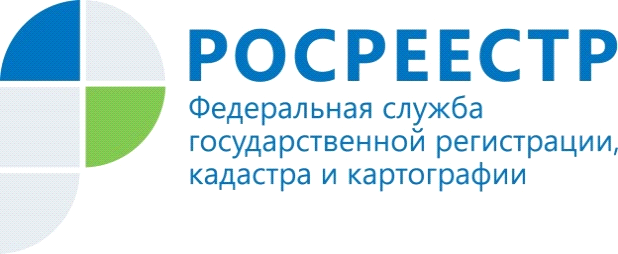 Расширение условий программы «Семейная ипотека» Управление Росреестра по Красноярскому краю информирует, что 28 апреля текущего года вступило в силу постановление Правительства РФ от 14.04.2021 № 587, которым предусмотрена возможность получения семьям с детьми льготного кредита до 6 % на строительство частного дома или приобретение земельного участка (при условии, что строительство осуществляется по договору подряда юридическим лицом или индивидуальным предпринимателем).Кредит будет выдаваться на срок до 30 лет семьям, в которых в период с 01 января 2018 года по 31 декабря 2022 года родился второй ребенок или последующие дети. Также программа распространяется на семьи с единственным ребенком, имеющим инвалидность (рожден не позднее 31 декабря 2022).Все члены семьи должны иметь гражданство РФ.Пресс-службаУправления Росреестра по Красноярскому краю: тел.: (391)2-226-756е-mail: pressa@r24.rosreestr.ruсайт: https://www.rosreestr.gov.ru «ВКонтакте» http://vk.com/to24.rosreestr«Instagram»:rosreestr_krsk24